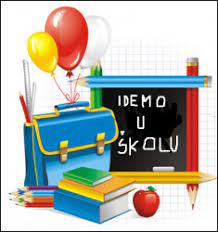 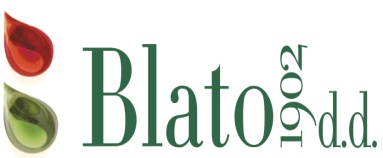                                           JELOVNIK ZA SIJEČANJ 2024    I.Potenc.alergeni u hrani*PONEDJELJAK 08.01.Maneštra od graha i ječmaceler*Odresci od suhog mesa Domaća slastica jaje, gluten, orašasto voće*Polubijeli / miješani kruh gluten*UTORAK 09.01.Pileći gulaš s graškomPalentaJogurt mlijeko*Polub./miješ. kruh gluten*  SRIJEDA 10.01. Tjestenina(penete) u bolognese umaku mlijeko, jaja, gluten* Sezonska salataPolubijeli/miješani kruh gluten* SRIJEDA 10.01. Tjestenina(penete) u bolognese umaku mlijeko, jaja, gluten* Sezonska salataPolubijeli/miješani kruh gluten* ČETVRTAK 11.01.JuhaPolpete od miješanog mesaDinstano povrće Domaća slastica jaje, gluten, orašasto voće*Polubijeli/miješani kruh gluten* PETAK 12.01.Pohani oslić ili svježa riba gluten,jaje,mlijeko*Blitva ili špinat s krumpiromSezonsko voćePolub./miješ.kruhgluten* II.Potenc. alergeni u hrani* PONEDJELJAK   15.01.  Maneštra „pašta i fažol“ celer,gluten*Odresci od suhog mesa ili kobasiceDomaća slasticajaje, mlijeko,orašasto voće*Polubijeli/miješani kruh gluten*    UTORAK 16.01.  Tjestenina milanese (umak od rajčice) gluten, jaja*Pohani ili pečeni pileći odresci jaja, gluten,mlijeko*SalataPolub./miješ.kruh gluten*    SRIJEDA 17.01.Krumpir gulašSezonska salataPuding mlijeko,orašasto voće*Polub./miješ.kruh gluten*    SRIJEDA 17.01.Krumpir gulašSezonska salataPuding mlijeko,orašasto voće*Polub./miješ.kruh gluten*    ČETVRTAK 18.01.Mesna juhaMesne okruglice u umaku od rajčicePire krumpir mlijeko*Fritule gluten, jaja*Polub./miješ.kruhgluten*  PETAK  19.01.Svježa riba ili frigane lignje gluten, muzgavci*Blitva ili špinat s krumpiromVoćePolub./miješ.kruhgluten*III.Potenc. .alergeni u hrani*PONEDJELJAK   22.01.   Maneštra od leće,graha,kukuruza, mrkve  Odresci od suhog mesa                 Domaći desert gluten, jaje, orašasto voće*                   Polub./miješ.kruh gluten*  UTORAK    23.01.Juneći  gulašceler*PalentaJogurt mlijeko*Polubijeli/miješani kruh gluten*  UTORAK    23.01.Juneći  gulašceler*PalentaJogurt mlijeko*Polubijeli/miješani kruh gluten*  SRIJEDA 24.01.      Mesna juhaMusaka od mesa i krumpira ili polpete s restanim krumpiromSezonska salataPolub./miješ.kruh gluten*    ČETVRTAK 25.01.Pečena ili pohana piletina jaja, gluten,mlijeko*Blitva ili kelj s krumpirom           Domaća slastica gluten, jaje, orašasto voće*                   Polub./miješ.kruh gluten*PETAK  26.01. Tjestenina u tuna umaku gluten, jaje, mlijeko*SalataVoćePolub./miješani kruh gluten*IV.Potenc..alergeni u hrani*PONEDJELJAK  29.01.     Maneštra od graha i tjestenine („pašta i fažol“) celer*Odresci od suhog mesaDomaća slasticajaje, gluten, orašasto voće*Polubijeli / miješani kruh gluten*UTORAK 30.01. Svinjski kotleti u umakuĐuvečJogurt mlijeko*Polub./miješ.kruh gluten* UTORAK 30.01. Svinjski kotleti u umakuĐuvečJogurt mlijeko*Polub./miješ.kruh gluten*   SRIJEDA 31.01.      Pileća juhaceler*Pečena piletinaPovrće grašak/mahunePolub./miješ.kruh gluten* 